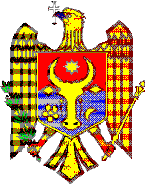 GUVERNUL REPUBLICA MOLDOVA    H O T Ă R Î R E nr.____din ____________2015cu privire la  aprobarea Regulamentului sanitar privind protecţia  sănătăţii populaţiei  şi angajaţilor împotriva  riscurilor  asociate  funcţionării staţiilor de alimentare cu carburanţiÎn vederea executării prevederilor art.6 şi 10 din Legea nr.10-XVI din 03.02.2009 privind supravegherea de stat a sănătăţii publice (Monitorul Oficial al Republicii Moldova, 2009, nr.67, art.183) ), art.6 din Legea securităţii şi sănătăţii în muncă nr.186-XVI din 10.07.2008 (Monitorul Oficial al Republicii Moldova, 2008, nr.143-144, art.587), Guvernul Republicii Moldova H O T Ă R Ă Ş T E:1. Se aprobă Regulamentul sanitar privind protecţia  sănătăţii populaţiei  şi angajaţilor împotriva  riscurilor  asociate  funcţionării staţiilor de alimentare cu carburanţi  (se anexează).2. Prevederile prezentului Regulament se aplică pentru toate persoanele fizice şi juridice care proiectează, construiesc şi exploatează staţiile de alimentare cu carburanţi,  indiferent de tipul de proprietate şi forma organizatorico-juridică.3. Staţiile de alimentare cu carburanţi date în exploatare după 6 luni din data publicării hotărîrii în Monitorul Oficial trebuie să corespundă cerinţelor prevăzute în anexă, iar cele aflate deja în funcţionare - începînd cu 1 iulie 2016.4. Prezenta Hotărîre întră în vigoare  din data publicării în Monitorul Oficial.5. Controlul asupra executării prezentei hotărâri se pune în sarcina Ministerului Sănătăţii şi Ministerului EconomieiPRIM-MINISTRU                                                                        Iurie LEANCĂContrasemnează :Viceprim – ministru,                                                 Ministrul Economiei                                                                      Andrian CANDUMinistrul Sănătăţii                                                                          Andrei USATÎI        ПРАВИТЕЛЬСТВО РЕСПУБЛИКИ МОЛДОВАПОСТАНОВЛЕНИЕ №_________                                    „____” _____________                     Об утверждении санитарного регламента по охране здоровья населения и работников от рисков, связанных с функционированием автозаправочных станцийВо исполнение требований ст.6 и 10  Закона о государственном надзоре за общественным здоровьем №10-XVI от 03.02.2009 года (Официальный Монитор Республики Молдова, 2009, №67, ст.183), ст.6 Закона об охране здоровья и безопасности труда №186-XVI от 10.07.2008 (Официальный монитор Республики Молдова, 2008, №143-144, ст.587), Правительство ПОСТАНОВЛЯЕТ:Утвердить Cанитарный регламент по охране здоровья населения и работников от рисков, связанных с функционированием автозаправочных станций (прилагается).Положения настоящего Санитарного регламента применяются ко всем физическим и юридическим лицам, которые проектируют, строят и эксплуатируют заправочные станции, независимо от вида собственности и организационно-правовой формы.Автозаправочные станции cданные в эксплуатацию после опубликования настоящего постановления в Официальном Мониторе, должны соответствовать требованиям, изложенных в регламенте, а те которые уже эксплуатируются - с 1 июля 2016 года.Настоящее постановление вступает в силу со дня его опубликования в Официальном Мониторе.Контроль за выполнением настоящего постановления возложить на     Министерство Здравоохранения  и Министерство Экономики.ПРЕМЬЕР-МИНИСТР                                                                Юрий ЛЕАНКЭКонтрассигнуют:Зам. премьер-министра Министр экономики                                                                   Андриан КАНДУ                  Министр здравоохранения                                                         Андрей Усатый